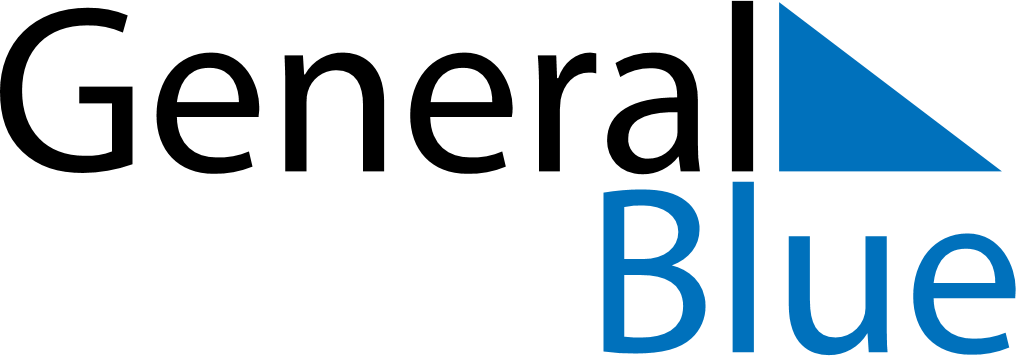 September 2025September 2025September 2025Cocos IslandsCocos IslandsSundayMondayTuesdayWednesdayThursdayFridaySaturday123456Hari Maulaud Nabi789101112131415161718192021222324252627282930